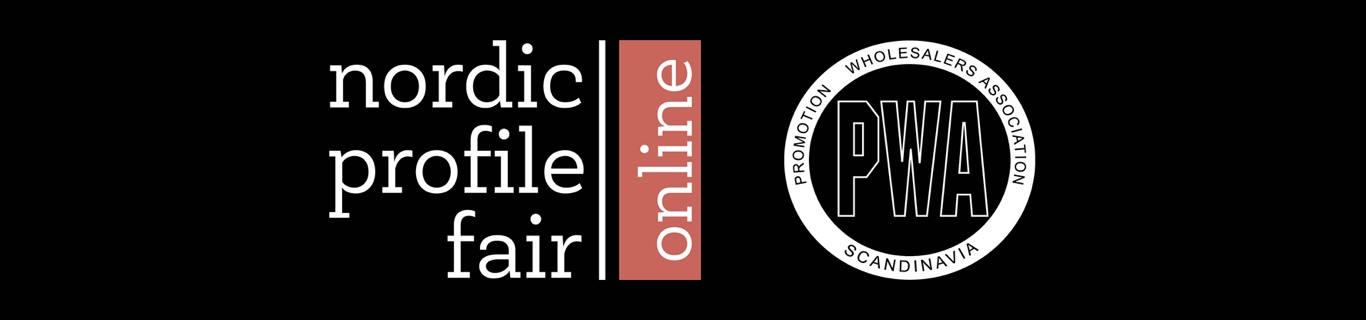 Medlemsinformation | PWA rapport #8Utskick 24 augusti 2021__________________________________________________________________________________